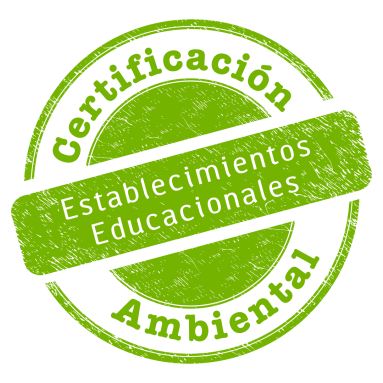 INFORME DE AUTODIAGNÓSTICO AMBIENTALFecha: ____ /_______ /_______Mediante el presente documento, el establecimiento educacional postula al Sistema Nacional de Certificación Ambiental de Establecimientos Educacionales (SNCAE) y de ser aceptado, se compromete a realizar las acciones necesarias para lograr el máximo nivel de certificación ambiental posible según su realidad.DATOS DEL ESTABLECIMIENTO EDUCACIONALNombre del EstablecimientoDependencia                                                                    Código JUNJI / INTEGRADirecciónComuna				   RegiónTeléfono institucional		                Correo electrónico institucionalDirector(a)DATOS DEL/LA PERSONA RESPONSABLE DEL PROCESO DE CERTIFICACIÓN AMBIENTALNombreTeléfono Institucional		                Correo electrónico institucionalOTROS ANTECEDENTES DEL ESTABLECIMIENTO EDUCACIONALLas cifras registradas deber ser las vigentes al momento del ingreso al SNCAE.ANTECEDENTES COMPLEMENTARIOS APLICACIÓN DE LA MATRIZ DE DIAGNÓSTICO AMBIENTAL POR EL ESTABLECIMIENTO EDUCACIONALNivel de certificación a la que postulaPuntaje obtenido en cada ámbitoPuntaje TotalLos abajo firmantes certifican que la información entregada en los puntos anteriores es fidedigna.Miembros del Comité Ambiental del Establecimiento: Obligatorios marcados con *La información presentada en este documento (tanto el puntaje, como el nivel al que el establecimiento postula) es referencial para el establecimiento. Siendo el Comité Regional el que, de acuerdo a la revisión del expediente, asigna el puntaje final y su respectivo nivel de certificación.Informe de Autodiagnóstico Ambiental del Establecimiento Educacional Enseñanza ParvulariaCÓDIGO2.2.2 SNCAE-REG-AUTOPARInforme de Autodiagnóstico Ambiental del Establecimiento Educacional Enseñanza ParvulariaVIGENTE DESDE20/03/2019Informe de Autodiagnóstico Ambiental del Establecimiento Educacional Enseñanza ParvulariaVERSIÓN2ACTUALIZACIÓN A LA VERSIÓNACTUALIZACIÓN REALIZADAFECHA DE APROBACIÓN0Elaboración del documento25/03/20131Actualización a proceso 2014.24/02/20142Actualización a nueva matriz18/03/2019NIVELES( ) Parvulario       Número cursosTotal estudiantesTotal profesores y/o educadoresTotal personal administrativoProgramaSINOForjadores AmbientalesOtro grupo o Brigada Ambiental1.- ÁMBITO CURRICULAR1.- ÁMBITO CURRICULARPUNTAJEPUNTAJEPUNTAJEPUNTAJECONTENIDOCONTENIDO0122Línea de acción: INTEGRACIÓN CURRICULARLínea de acción: INTEGRACIÓN CURRICULARLínea de acción: INTEGRACIÓN CURRICULARLínea de acción: INTEGRACIÓN CURRICULARLínea de acción: INTEGRACIÓN CURRICULAR1.1.1 PRESENCIA DEL COMPONENTE AMBIENTAL EN INSTRUMENTOS DE GESTIÓN EDUCATIVA1.1.1 PRESENCIA DEL COMPONENTE AMBIENTAL EN INSTRUMENTOS DE GESTIÓN EDUCATIVALínea de acción: PRÁCTICA PEDAGÓGICALínea de acción: PRÁCTICA PEDAGÓGICALínea de acción: PRÁCTICA PEDAGÓGICALínea de acción: PRÁCTICA PEDAGÓGICALínea de acción: PRÁCTICA PEDAGÓGICA1.2.1 INTEGRACIÓN DE LA FAMILIA AL PROCESO DE EDUCACIÓN AMBIENTAL1.2.1 INTEGRACIÓN DE LA FAMILIA AL PROCESO DE EDUCACIÓN AMBIENTAL1.2.2 INTEGRACIÓN DE CONTENIDOS DE PERTINENCIA CULTURAL Y SOCIOAMBIENTAL LOCAL  1.2.2 INTEGRACIÓN DE CONTENIDOS DE PERTINENCIA CULTURAL Y SOCIOAMBIENTAL LOCAL  1.2.3 EDUCACIÓN AMBIENTAL AL AIRE LIBRE1.2.3 EDUCACIÓN AMBIENTAL AL AIRE LIBREPUNTAJE ÁMBITO CURRICULARPUNTAJE ÁMBITO CURRICULAR2 .- ÁMBITO GESTIÓN 2 .- ÁMBITO GESTIÓN PUNTAJEPUNTAJEPUNTAJEPUNTAJECONTENIDOCONTENIDO01222.1 Línea de acción: GESTIÓN AMBIENTAL2.1 Línea de acción: GESTIÓN AMBIENTAL2.1 Línea de acción: GESTIÓN AMBIENTAL2.1 Línea de acción: GESTIÓN AMBIENTAL2.1 Línea de acción: GESTIÓN AMBIENTAL2.1.1 GESTIÓN ENERGÉTICA2.1.1 GESTIÓN ENERGÉTICA2.1.2 USO EFICIENTE DEL AGUA2.1.2 USO EFICIENTE DEL AGUA2.1.3 MANEJO SUSTENTABLE DE LOS RESIDUOS SÓLIDOS (RS)2.1.3 MANEJO SUSTENTABLE DE LOS RESIDUOS SÓLIDOS (RS)2.1.4 PRODUCCIÓN VEGETAL SUSTENTABLE Y/O CONSERVACIÓN DE LA BIODIVERSIDAD2.1.4 PRODUCCIÓN VEGETAL SUSTENTABLE Y/O CONSERVACIÓN DE LA BIODIVERSIDAD2.1.5 HERMOSEAMIENTO SUSTENTABLE DEL RECINTO2.1.5 HERMOSEAMIENTO SUSTENTABLE DEL RECINTO2.1.6 ESTILOS DE VIDA SUSTENTABLES2.1.6 ESTILOS DE VIDA SUSTENTABLES2.1.7 REDUCCIÓN DEL RIESGO DE DESASTRES ANTE EL CAMBIO CLIMÁTICO2.1.7 REDUCCIÓN DEL RIESGO DE DESASTRES ANTE EL CAMBIO CLIMÁTICO2.2 Línea de Acción: GESTIÓN DEL CENTRO EDUCATIVO2.2 Línea de Acción: GESTIÓN DEL CENTRO EDUCATIVO2.2 Línea de Acción: GESTIÓN DEL CENTRO EDUCATIVO2.2 Línea de Acción: GESTIÓN DEL CENTRO EDUCATIVO2.2 Línea de Acción: GESTIÓN DEL CENTRO EDUCATIVO2.2.1 INCLUSIÓN DE LA SUSTENTABILIDAD AMBIENTAL EN EL PEI2.2.1 INCLUSIÓN DE LA SUSTENTABILIDAD AMBIENTAL EN EL PEI2.2.2 COMITÉ AMBIENTAL2.2.2 COMITÉ AMBIENTAL2.2.3 PRINCIPIOS DE RESPONSABILIDAD SOCIOAMBIENTAL 2.2.3 PRINCIPIOS DE RESPONSABILIDAD SOCIOAMBIENTAL PUNTAJE ÁMBITO GESTIÓNPUNTAJE ÁMBITO GESTIÓN3.- ÁMBITO RELACIONES CON EL ENTORNO3.- ÁMBITO RELACIONES CON EL ENTORNOPUNTAJEPUNTAJEPUNTAJEPUNTAJECONTENIDOCONTENIDO01223.1 Línea de Acción: CONEXIÓN CON LA REALIDAD AMBIENTAL Y COMUNITARIA3.1 Línea de Acción: CONEXIÓN CON LA REALIDAD AMBIENTAL Y COMUNITARIA3.1 Línea de Acción: CONEXIÓN CON LA REALIDAD AMBIENTAL Y COMUNITARIA3.1 Línea de Acción: CONEXIÓN CON LA REALIDAD AMBIENTAL Y COMUNITARIA3.1 Línea de Acción: CONEXIÓN CON LA REALIDAD AMBIENTAL Y COMUNITARIA3.1.1 DIAGNÓSTICO SOCIOAMBIENTAL DEL ENTORNO LOCAL3.1.1 DIAGNÓSTICO SOCIOAMBIENTAL DEL ENTORNO LOCAL3.1.2 ALIANZAS COLABORATIVAS 3.1.2 ALIANZAS COLABORATIVAS 3.2 Línea de acción: ACCIONES AMBIENTALES3.2 Línea de acción: ACCIONES AMBIENTALES3.2 Línea de acción: ACCIONES AMBIENTALES3.2 Línea de acción: ACCIONES AMBIENTALES3.2 Línea de acción: ACCIONES AMBIENTALES3.2.1 DIFUSIÓN AMBIENTAL Y PROMOCIÓN DE LA SUSTENTABILIDAD 3.2.1 DIFUSIÓN AMBIENTAL Y PROMOCIÓN DE LA SUSTENTABILIDAD 3.2.2 OBRAS DE MEJORAMIENTO AMBIENTAL LOCAL 3.2.2 OBRAS DE MEJORAMIENTO AMBIENTAL LOCAL PUNTAJE ÁMBITO RELACIONES CON EL ENTORNOPUNTAJE ÁMBITO RELACIONES CON EL ENTORNOCurricularGestiónRelaciones con el EntornoNombre y Apellido Director (a) Establecimiento Educacional*Firma y TimbreFirma y TimbreFirma y TimbreNombre y Apellido Representante del SostenedorFirmaFirmaFirmaNombre y Apellido Representante del Centro de Padres y Apoderados*FirmaFirmaFirmaNombre y Apellido Representante del Centro de Alumnos(as)FirmaFirmaFirmaNombre y Apellido Representante de los Docentes*FirmaFirmaFirmaNombre y Apellido Representante de los Asistentes de la EducaciónFirmaFirmaFirmaNombre y Apellido Representante de Organización Social LocalFirma y TimbreFirma y TimbreFirma y Timbre